                                                                                     Entity Logo 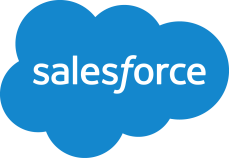 Entity’s business at a glance1) Please tick the business Interest as per your plan and relativity (not wish list).* Maintain word format(.doc) while submitting the document.Cloud Focus (Maximum 3)What has motivated you to join Salesforce Partner EcosystemComments if any:Entity CredentialsCompany Information Salesforce Business/Practice Key ContactsPrimary Target FocusCapacity Growth PlanSalesforce Business Unit *Our Fiscal Year runs from 1 February to 31 January of the following year.Certifications (Fill the relevant ones only)*Our Fiscal Year runs from 1 February to 31 January of the following year.Key Installed CustomersPlease tick which other Technology Partners you work with  Org Structure (If any)Sales CloudCommerce B2BSales - CPQCommerce B2CServiceIndustries - HLSService – Field ServiceIndustries - FINSMarketing – Social StudioPlatformMarketing - Advertising StudioPlatform - HerokuMarketing - EmailPlatform - LightningMarketing - PardotPlatform - IOTMarketing - DMPISV / AppExchangeEinstein / AIMuleSoft / IntegrationCommunitiesEnablementChatterProductivityEntity DetailsEntity DetailsCompany NameEstablishedHead-QuartersRegional HQ, Specify other office locations Annual Revenue (USD)Salesforce Implementation RevenueStakeholdersNameEmailMobileLocationCEOBusiness LeaderSales ManagerProfessional Services ManagerMarketing ManagerCountry / Territory FocusPrimary:All areas:End Customer Focus B2C  B2BIndustry Focus (maximum 3) Automotive  Communications  CPG/Retail  Financial Services      Healthcare  Higher Ed  Life Sciences  Manufacturing  Media        Non-Profit  Public SectorCustomer Focus Size (only 1) Small to Medium Business (under 200 employees)
 Commercial (200 to 999 employees)
 Enterprise (1000+ employees)Full-Time EmployeesExistingCurrent Fiscal Year*Next Fiscal Year*SalesPre-sales Delivery ArchitectBusiness AnalystDeveloperOthersTotalComments: (please provide summary of where Certified resources are based if in different locations)CertificationExisting (if any)Current Fiscal Year*Next Fiscal Year*Sales Cloud Consultant Service Cloud ConsultantField Services Lightning ConsultantPlatform Developer ICommunity Cloud ConsultantMarketing Cloud Consultant Marketing Cloud Social SpecialistPardot ConsultantPardot SpecialistMobile Solutions Architecture Designer CPQ SpecialistCertified Technical Architect Certified Application ArchitectCertified System ArchitectAdobeSAPInforSugarCRMMicrosoftZendeskOracleAmazonGoogleIf Others (Mention Here)